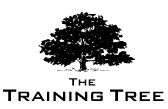 Digital Content
     Date: View Online -- Venue: View Online -- Fee: £5,000Overview:The course examines digital content & marketing strategy, implementation and executional considerations for BtoB and BtoC brands and provides a detailed understanding of all digital channels and platforms. The focus of the course is on how to make firms more intelligent in how they conduct business in the digital age. This requires a fundamental understanding of the technologies and platforms that form the backbone of electronic commerce, the ability to govern and leverage large amounts of data that are generated as a by-product of electronic interactions, and sociological norms and individual preferences. Participants will complete the course with a comprehensive knowledge of and experience with how to develop an integrated digital marketing strategy, from formulation to implementation and leadership.ObjectivesUnderstand how and why to use digital marketing for multiple goals within a larger marketing  and/or media strategyUnderstand the major digital marketing channels - online advertising: Digital display, video, mobile, search engine, and social mediaLearn to develop, evaluate, and execute a comprehensive digital marketing strategy and planLearn how to measure digital marketing efforts and calculate ROIExplore the latest digital ad technologies How this helps your organisation?Increase efficiency and effectiveness within organisational processesEmployees attain a deeper theoretical knowledge Possess knowledge on the latest international practicesEffective risk reduction Maximise the use of resources.How this helps you personally?Improves effectiveness and credibility.Increased knowledge and deeper understandingImproved skill setIncreased confidenceIncreased recognition within the organisationImproved work performance and managerial skillsCareer enhancementCourse StructureDigital Content Marketing FundamentalsBasics of advertisingWhat is digital media?Digital Media Vs Traditional MediaThe benefits of digital marketingTrends in digital marketingCase Study & Videos
Maximising lifetime value and return on investment (ROI)Understanding where direct and digital marketing fits within a multi-disciplined communication marketplaceThe key principles of targeting, engagement, interaction, control and continuityUnderstanding the impact of using digital and social mediaRecognising the importance of permission marketingUnderstanding the benefits that different digital channels offer and how they can be harnessed for greater impactCase Study & VideosPlanning direct and digital acquisition campaignsThe fundamental elements required in planning campaigns, from search engine optimisation to media selectionThe importance of budget in planning campaigns - big and smallHow to set objectivesThe different ways to effectively target audiencesThe importance of integration across all media - From TV, Press, Posters, Inserts and Direct Mail to Online Display Advertising, Emails, Websites, Blogs, Social Media and Online Video  Case Study & VideosRetaining and developing customersThe commercial imperative of retaining customersHow to analyse your customersWhy social media is so importantThe importance of good service and timingMeasuring and evaluating your successCase Study & VideosCreating great, engaging online and offline creativeThe importance of brandingThe importance of developing brand, contact, communication and creative strategiesHow to develop a strong proposition with the help of customer insightsWhy tone, feel and style are so importantHow to evaluate creative workCase Study & VideosCourse Dates:  WeeklyVenue:  View OnlineAddress:  Radisson HotelFee:  £5,000